SituationSie sind Auszubildende bzw. Auszubildender der Proximus Versicherung AG im zweiten Lehrjahr und begleiten seit fünf Wochen Ihren Ausbilder, Herrn Hilper, zu seinen Außendienstterminen. Vor drei Wochen besuchten Sie die Kundin Nicoletta Müller, um ihr die Vorteile einer privaten Krankenversicherung aufzuzeigen. Bei diesem Termin kam es auch gleich zur Antragsaufnahme. Die Kundin erhielt heute ihren Versicherungsschein und ruft nun empört bei Ihrem Ausbilder an. Da Sie im Büro des Ausbilders sitzen, bekommen Sie die Inhalte des Gesprächs mit LINKIhr Chef bittet Sie, den Termin weitestgehend vorzubereiten und sich den Sachverhalt näher anzuschauen. Aufgrund eines Todesfalls in der Familie kommt er heute und morgen nicht dazu, sich in die Materie einzuarbeiten. Da er weiß, dass Sie sehr strukturiert arbeiten, ist er sich sicher, dass Sie die Bearbeitung der Kundenanfrage gewissenhaft bearbeiten und es dann ausreicht, wenn er sich Ihre erstellten Unterlagen übermorgen Vormittag vor dem Termin anschaut. AufträgeEntwickeln Sie ein Tool zur allgemeinen Bewertung des Risikos in der privaten Krankenversicherung mithilfe eines Online-Werkzeugs.Entwerfen Sie mithilfe eines interaktiven Whiteboards eine digitale Tischvorlage für den Ausbilder als Beratungshilfe für den Termin mit der Kundin zur Klärung des Sachverhalts.Erstellen Sie für die nächste Azubi-Fortbildung ein Online-Quiz nach den Vorgaben des webbasierten Trainings.LösungshinweisAuftrag 1Beispiel für eine mögliche Schülerlösung eines Tools zur Risikobewertung in der privaten Krankenversicherung:https://forms.office.com/Pages/ResponsePage.aspx?id=jP6uJ_e0YUWqJC19ygFOdww0ZNBkbmxGibVHnoaWJo5UQU0zTDRRQ0JITkhSMTYwVlgxMkVPWU9HVC4uAnmerkung: Verwendung eines Online-Werkzeugs z. B. FormularerstellungsprogrammAuftrag 2Mögliches Layout und mögliche Inhalte der digitalen Tischvorlage für den Ausbilder als Beratungshilfe: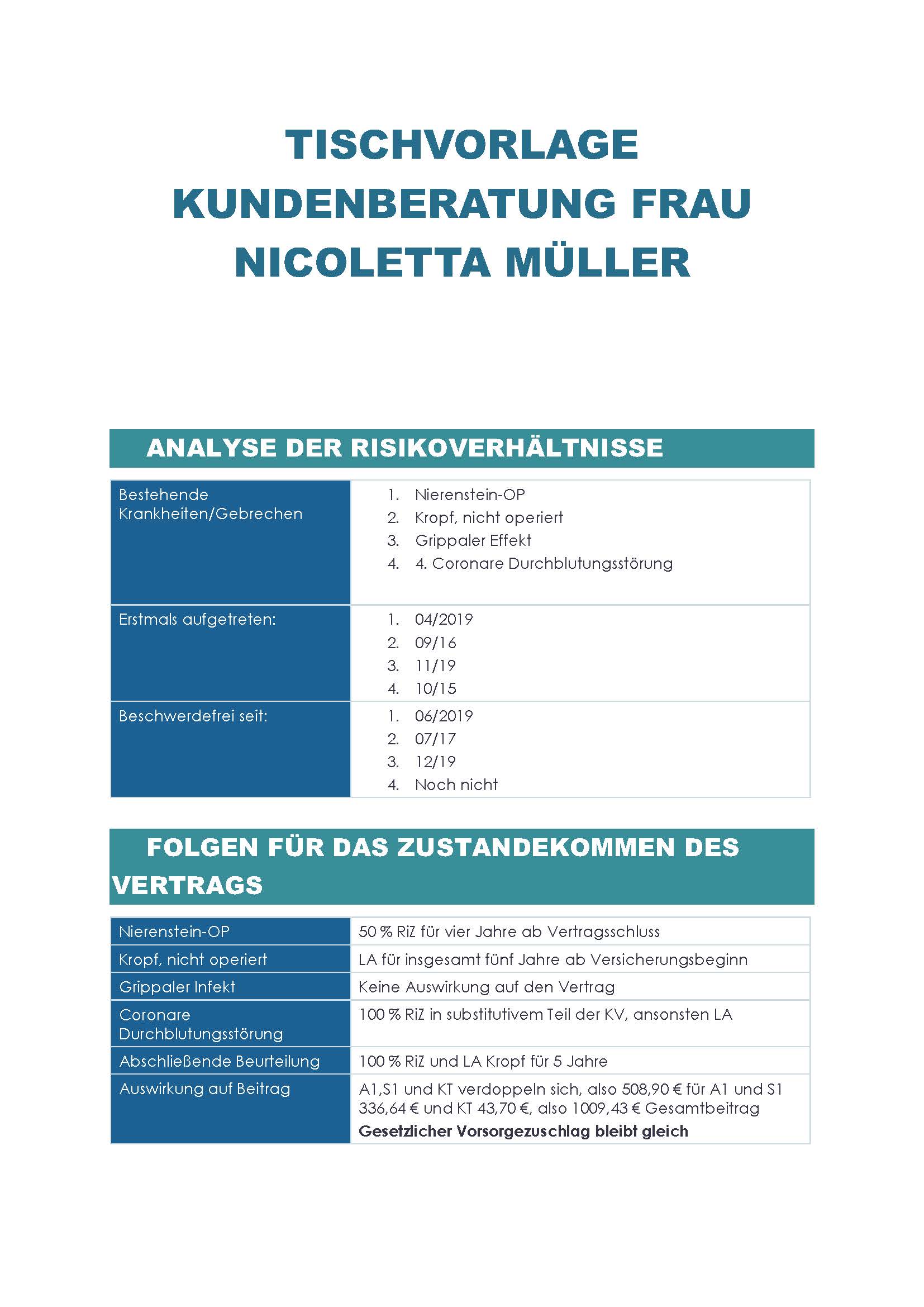 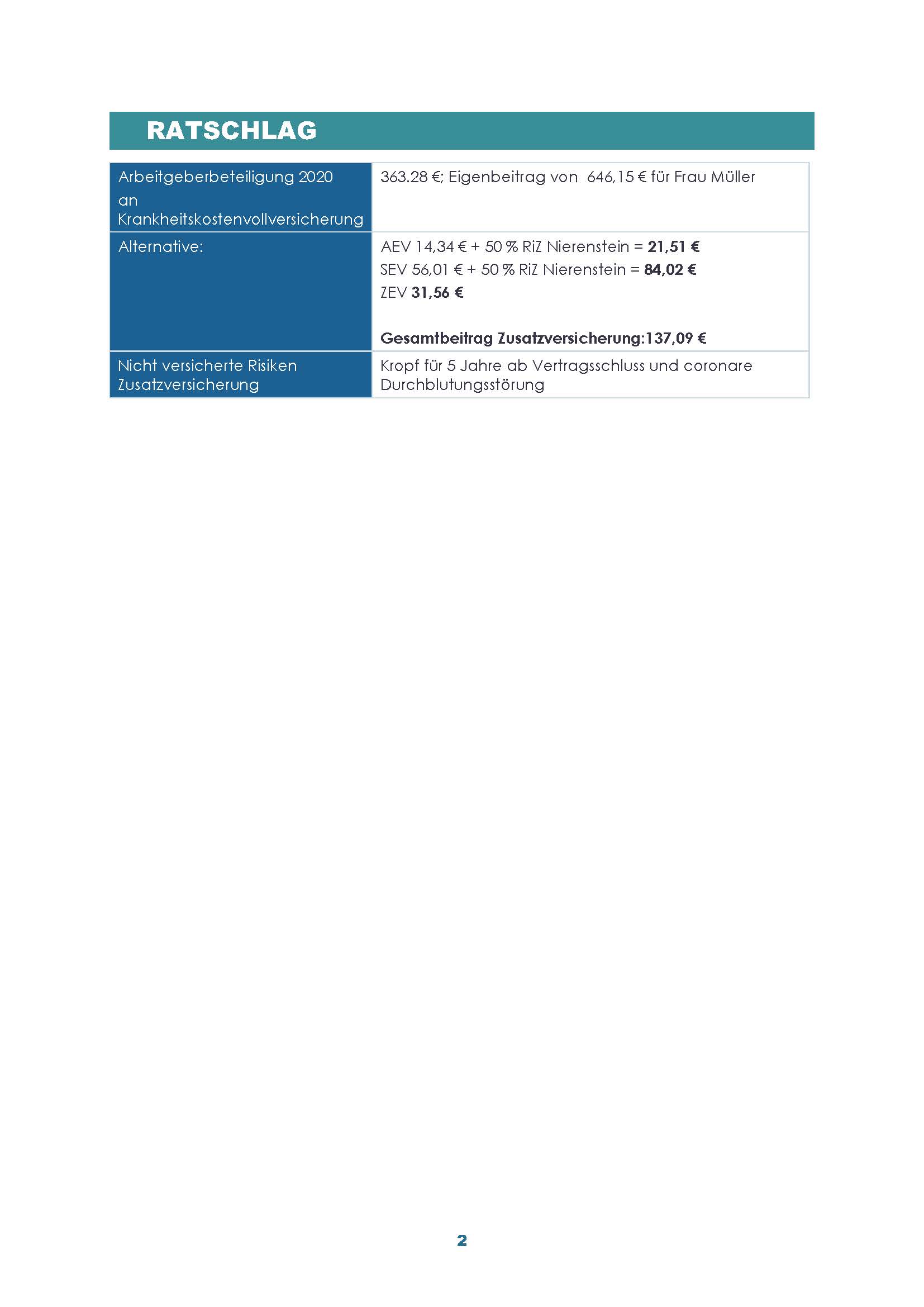 Auftrag 3Beispiele für die Erstellung eines Online-Quiz:DatenkranzAnlage 1Link zum internen webbasierten Training: https://ispri.ng/B5BvxQuelle: eigene ErstellungAnlage 2Antragskopie Quelle: Antragsvorlage vom BWV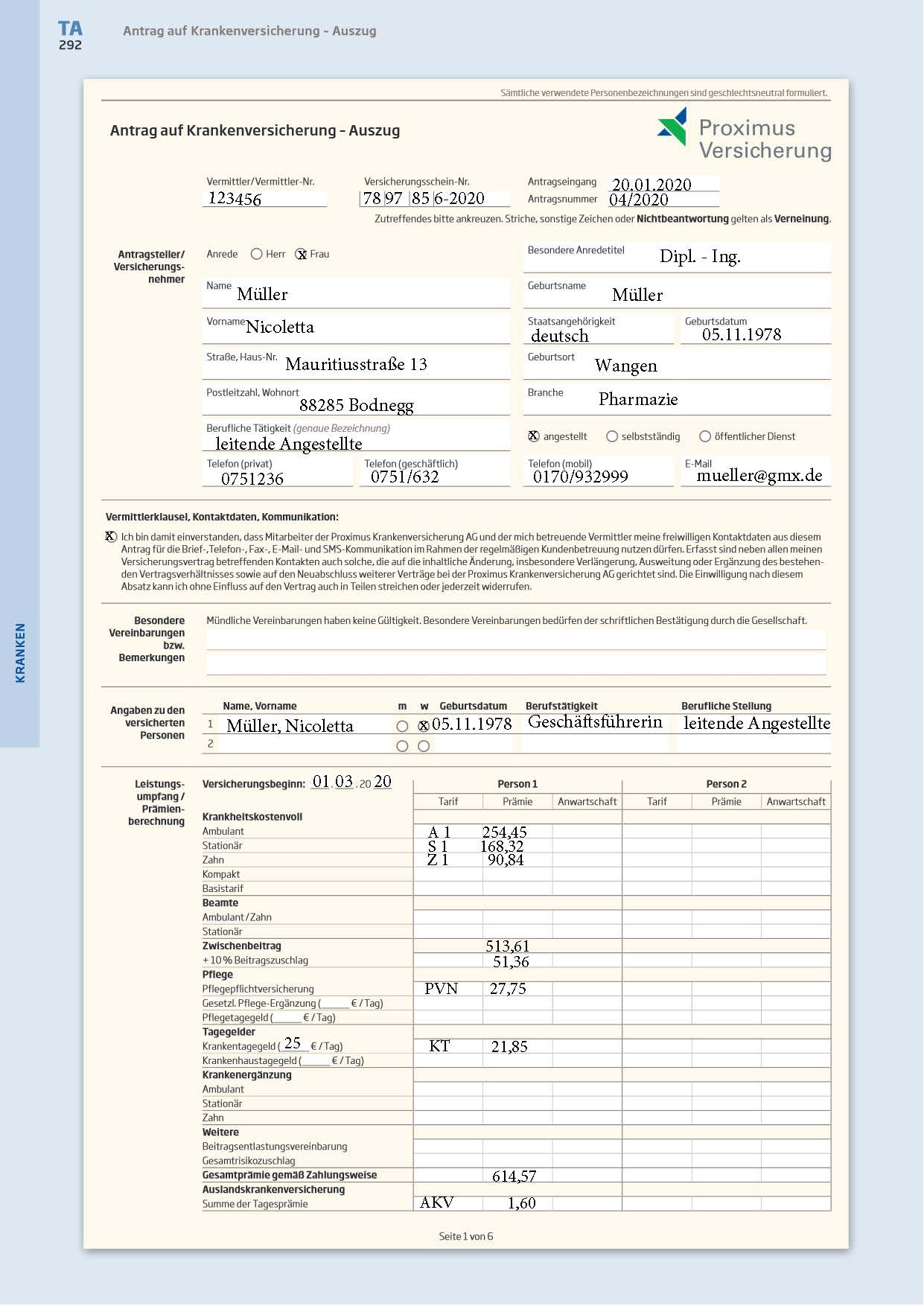 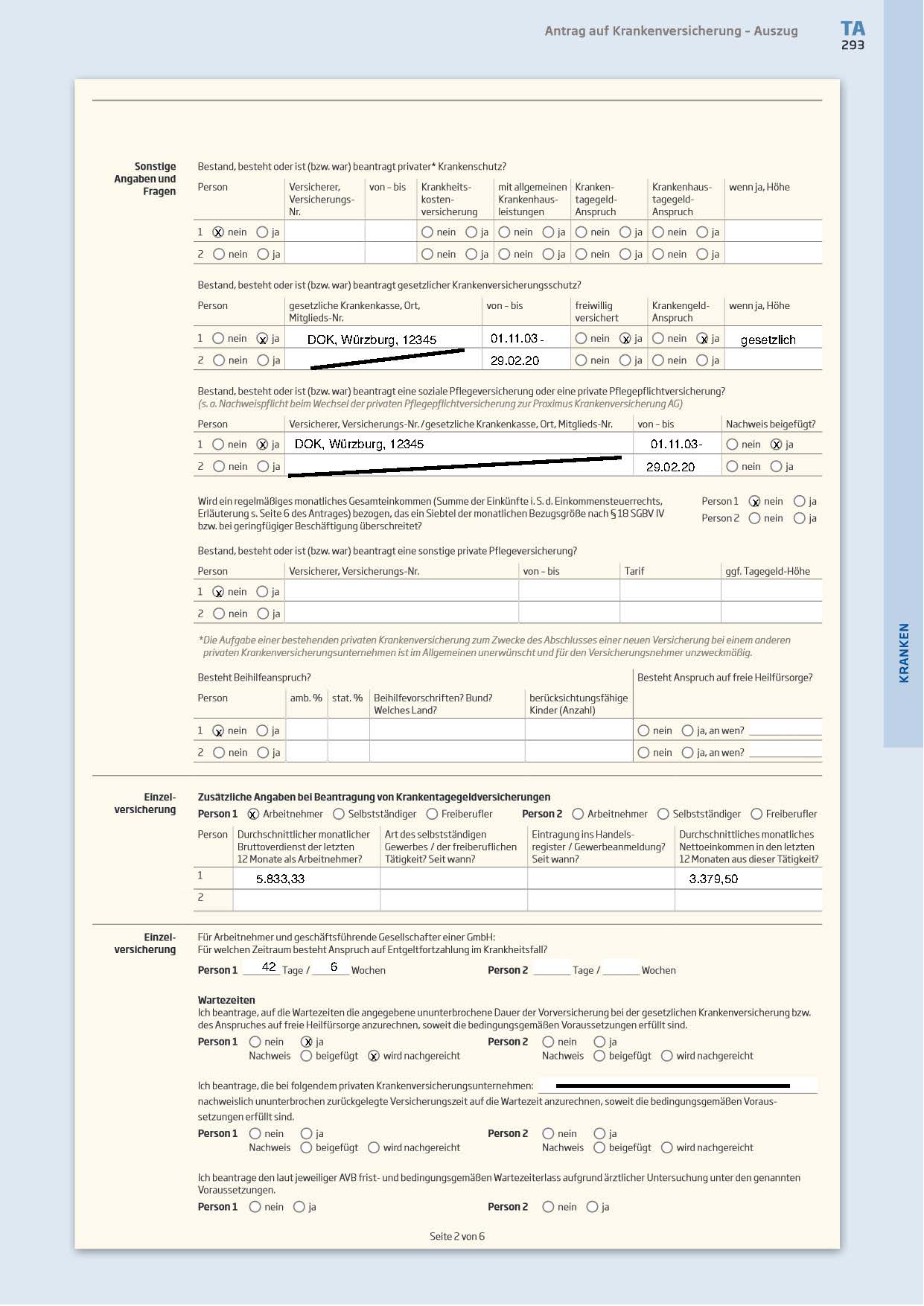 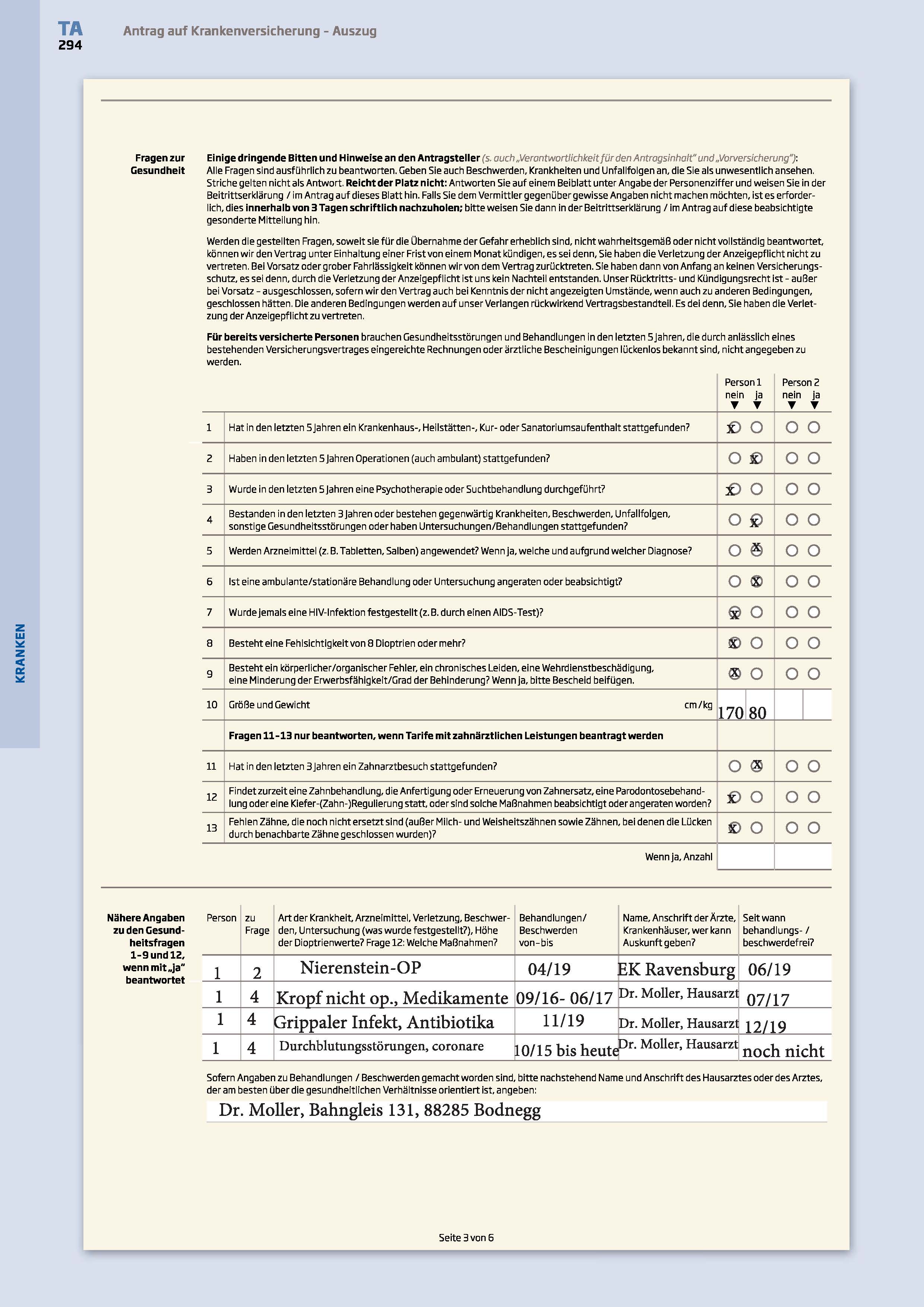 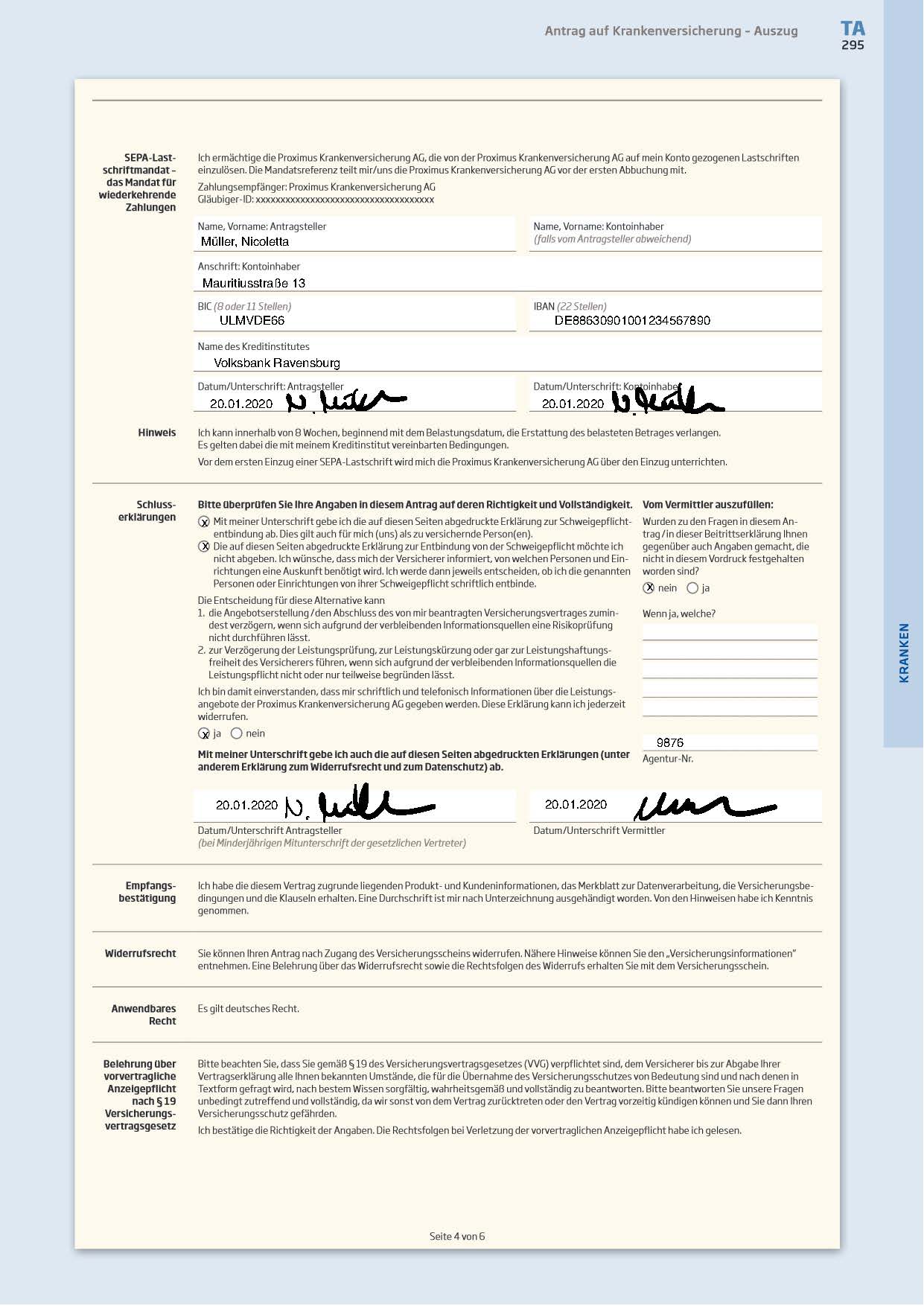 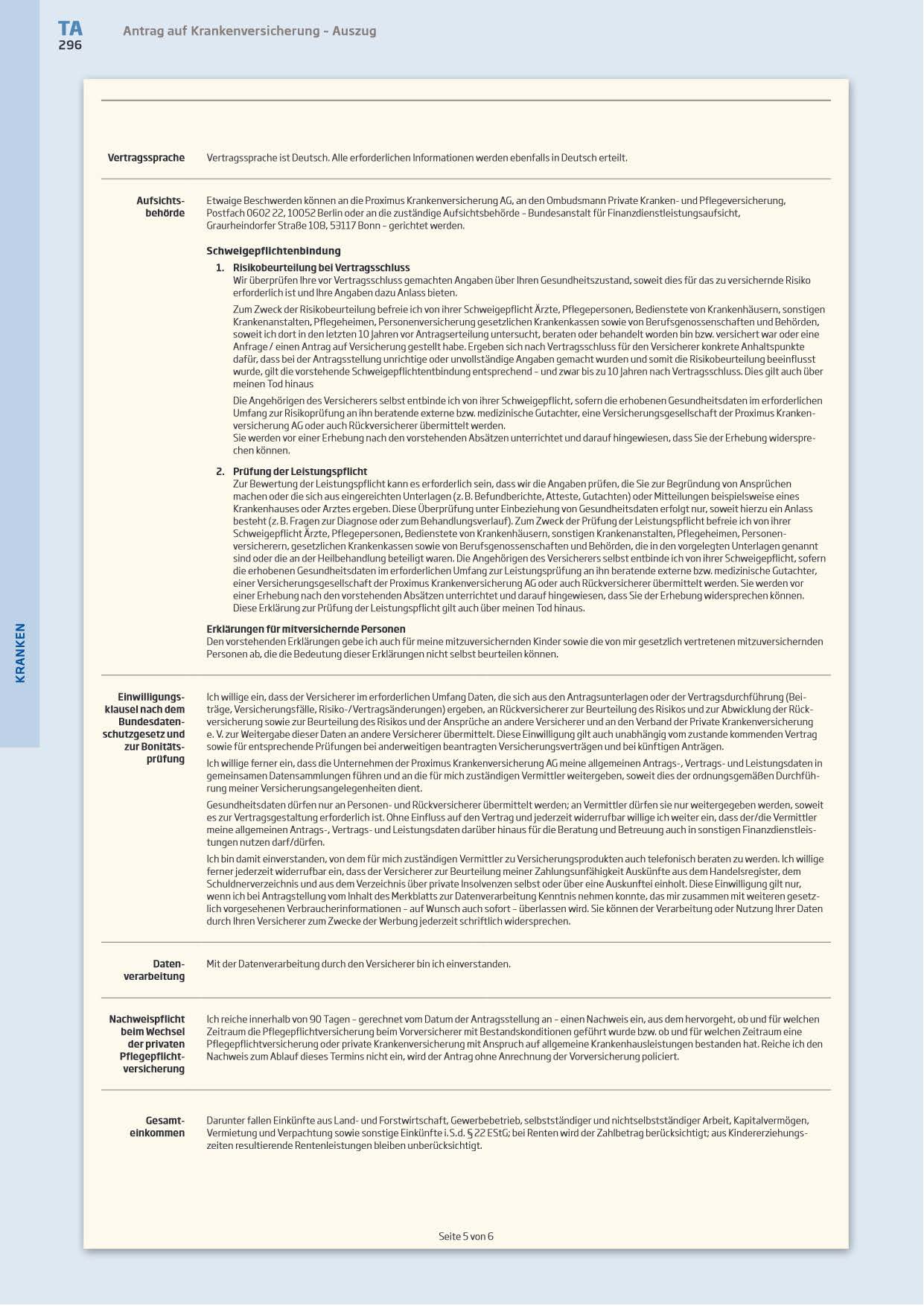 Anlage 3Versicherungsschein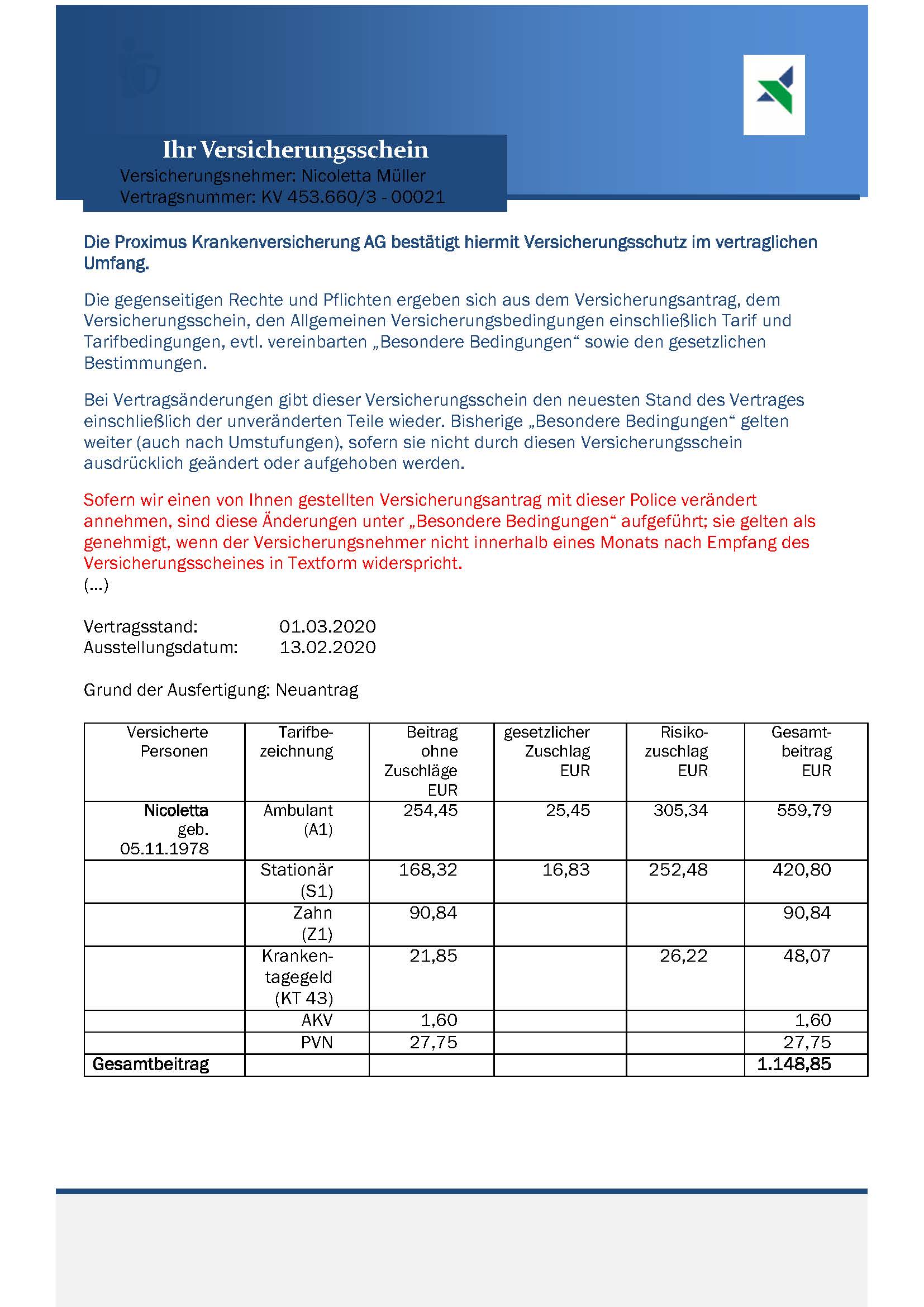 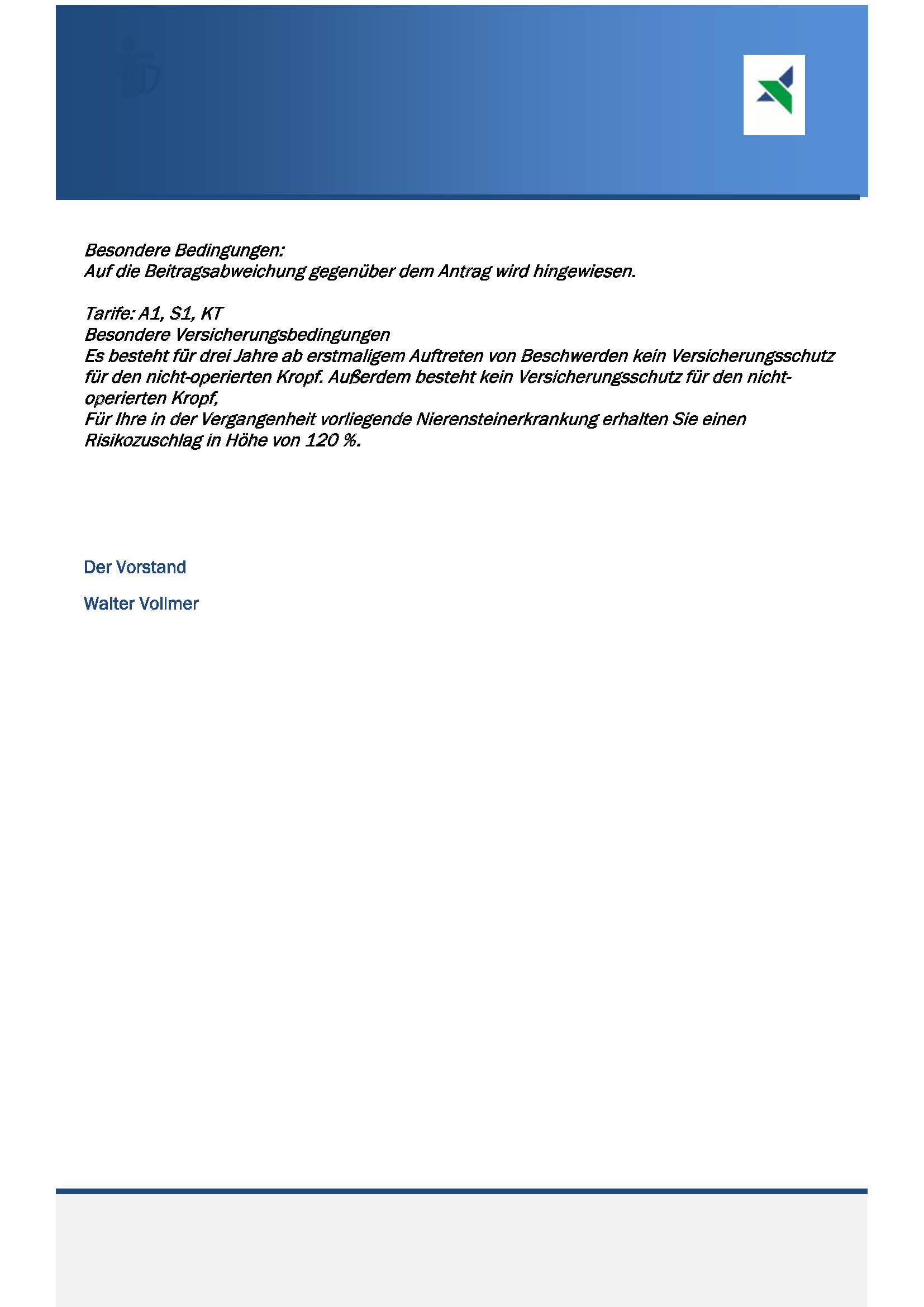 Anlage 4Beispiele für eine passende Software zur Erstellung eines Online-Quiz: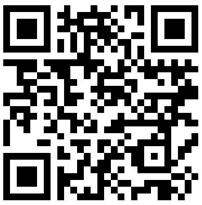 WKV-LF06Antrag in der privaten Krankenversicherung unter Berücksichtigung des Risikos der versicherten Person annehmenKrankheit und KrankheitsverlaufErschwerungOsteochondritis, seit 3 Jahren beschwerdefrei110 % RiZ für die Dauer von 2 Jahren ab VertragsschlussZuckerkrankheit - chronischLeistungsausschluss auf DauerHalswirbelsäulensyndrom, seit 4 Jahren beschwerdefreiRiZ in Höhe von 120 % für 1 Jahr……